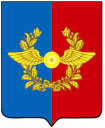 Российская ФедерацияИркутская областьУсольское районное муниципальное образованиеА Д М И Н И С Т Р А Ц И Я Городского поселенияСреднинского муниципального образованияОт 28.12.2017г.                                 п. Средний                                 № 103П О С Т А Н О В Л Е Н И ЕОб утверждении Положения о порядке проведениямониторинга изменений федерального законодательства,законодательства Иркутской области и  муниципальныхправовых актов органов местного самоуправлениягородского поселения Среднинского муниципального образованияРуководствуясь Федеральным законом от 25.12.2008 N 273-ФЗ "О противодействии коррупции",  в соответствии со ст. 43 федерального закона от 06.10.2003 года № 131-ФЗ «Об общих принципах организации местного самоуправления в Российской Федерации», в целях усиления контроля за своевременным приведением нормативных правовых актов в соответствие с федеральным законодательством и законодательством Иркутской области, руководствуясь ст. 23, 47 Устава городского поселения Среднинского муниципального образования, глава городского поселения Среднинского муниципального образования П О С Т А Н О В Л Я Е Т:1. Утвердить прилагаемое Положение о порядке проведения мониторинга изменений федерального законодательства, законодательства Иркутской области и муниципальных правовых актов органов городского поселения Среднинского муниципального образования» (приложение №1);2. Специалисту-делопроизводителю: опубликовать данное постановление в газете «Новости» и разместить  на официальном сайте Среднинского муниципального образования в сети «Интернет»;3. Контроль за исполнением настоящего постановления оставляю за собой.Глава городского поселенияСреднинского муниципального образования                                В.Д. БарчуковПОЛОЖЕНИЕо порядке проведения мониторинга муниципальных правовых актоворганов местного самоуправления городского поселения Среднинского муниципального образования1. Мониторинг муниципальных правовых актов (далее - мониторинг) предусматривает комплексную и плановую деятельность, осуществляемую администрацией  городского поселения Среднинского муниципального образования в пределах своих полномочий, по сбору, обобщению, анализу и оценке информации для обеспечения принятия (издания), изменения или признания утратившими силу (отмены) правовых актов городского поселения Среднинского муниципального образования. 2. Мониторинг проводится администрацией городского поселения Среднинского муниципального образования (далее - администрация).Непосредственное проведение мониторинга осуществляется консультантом по правовым вопросам администрации либо иным лицом, уполномоченным на осуществление мониторинга распоряжением администрации.3. Целями проведения мониторинга являются:- приведение в соответствие с нормами федерального и регионального законодательства муниципальной нормативной базы;- выявление потребностей в принятии, изменении или признании утратившими силу муниципальных правовых актов;- устранение коллизий, противоречий, пробелов в муниципальных правовых актах;- выявление коррупциогенных факторов в муниципальных правовых актах;- повышение эффективности правоприменения.4. Мониторинг включает в себя сбор, обобщение, анализ и оценку практики применения:а) Конституции Российской Федерации;б) федеральных конституционных законов;в) федеральных законов;г) законов Российской Федерации, основ законодательства Российской Федерации, постановлений Верховного Совета Российской Федерации, Съезда депутатов Российской Федерации, а также постановлений и указов Президиума Верховного Совета Российской Федерации;д) указов Президента Российской Федерации;е) постановлений Правительства Российской Федерации;ж) нормативных правовых актов федеральных органов исполнительной власти, иных государственных органов и организаций, издающих в соответствии с законодательством Российской Федерации нормативные правовые акты;з) законов и иных нормативных правовых актов Иркутской области;и) муниципальных правовых актов городского поселения Среднинского муниципального образования.5. Основаниями проведения мониторинга являются:- внесение изменений в федеральное и региональное законодательство;- анализ применения нормативных правовых актов городского поселения Среднинского муниципального образования в определенной сфере;- получение информации прокуратуры  г.Усолье-Сибирское в порядке статьи 9 ФЗ «О прокуратуре РФ»;- обращения граждан, юридических лиц, индивидуальных предпринимателей, органов государственной власти, депутатов представительных органов муниципальных образований, в которых указывается на несовершенство муниципальной нормативной базы.6. При осуществлении мониторинга для обеспечения принятия (издания), изменения или признания утратившими силу (отмены) муниципальных правовых актов обобщается, анализируется и оценивается информация о практике их применения по следующим критериям:а) несоблюдение гарантированных прав, свобод и законных интересов человека и гражданина;б) наличие нормативных правовых актов Президента Российской Федерации, Правительства Российской Федерации, федеральных органов исполнительной власти, органов государственной власти субъектов Российской Федерации, иных государственных органов и организаций, а также муниципальных нормативных правовых актов, необходимость принятия (издания) которых предусмотрена актами большей юридической силы;в) несоблюдение пределов компетенции органа местного самоуправления и организаций при издании нормативного правового акта;г) наличие в нормативном правовом акте коррупциогенных факторов;д) неполнота в правовом регулировании общественных отношений;е) коллизия норм права;ж) наличие ошибок юридико-технического характера;з) искажение смысла положений нормативного правового акта при его применении;и) неправомерные или необоснованные решения, действия (бездействие) при применении нормативного правового акта;к) использование норм, позволяющих расширительно толковать компетенцию органов местного самоуправления;л) наличие (отсутствие) единообразной практики применения нормативных правовых актов;м) количество и содержание заявлений по вопросам разъяснения нормативного правового акта;н) количество вступивших в законную силу судебных актов об удовлетворении (отказе в удовлетворении) требований заявителей в связи с отношениями, урегулированными нормативным правовым актом, и основания их принятия.7. По результатам проведения мониторинга администрацией могут разрабатываться проекты муниципальных правовых актов, а также вноситься предложения в планы нормотворческой деятельности администрации и Думы городского поселения Среднинского муниципального образования.8. Мониторинг изменений федерального и регионального законодательства, влекущих изменения муниципальной нормативной базы, проводится ежемесячно не позднее 15 числа следующего месяца.В случае, если основаниями к проведению мониторинга являлись обращения граждан, юридических лиц, индивидуальных предпринимателей, органов государственной власти, депутатов представительных органов муниципальных образований, а также информация прокуратуры в порядке статьи 9 Федерального закона «О прокуратуре Российской Федерации», мониторинг осуществляется в течение 30 дней со дня их поступления. О результатах проведения мониторинга в указанных случаях сообщается обратившемуся лицу.9. По заданию руководства администрации лицом, уполномоченным на осуществление мониторинга, подготавливается письменная информация по итогам проведенного мониторинга.Приложение №1Утвержденпостановлением главыгородского поселения Среднинскогомуниципального образованияот 28 декабря 2017г. № 103